LIMITES EN ZERO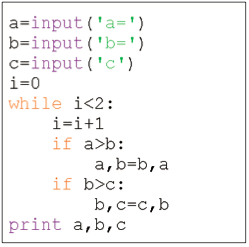 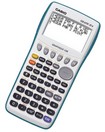 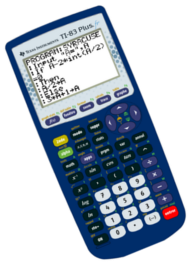 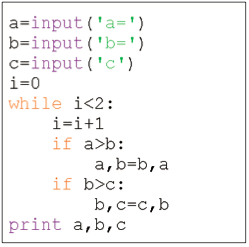 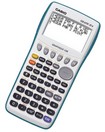 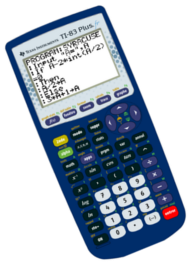 Partie 1On se donne une fonction f définie sur  par  .L'objectif est d'étudier la limite de la fonction f lorsque x tend vers 0.L'algorithme suivant, écrit en langage naturel, permet de conjecturer cette limite pour des valeurs positives de x :1) a) Quelle est la valeur des variables x1 et x2 à l'issue du 10ème tour de la boucle "Tant que" ?    b) Quel est le rôle de la variable D ?    c) Quel est le rôle de la variable N ?2) a) À l'aide d'une calculatrice ou d'un logiciel, tester un programme traduisant cet algorithme.Syntaxes dans 4 langages de programmation :(*) En Python, les commandes fabs et round nécessitent l'appel d'un module au début du programme. Pour ce faire, taper : from math import*   b) Conjecturer la limite de la fonction f lorsque x tend vers 0 pour des valeurs de x positives.   c) Adapter le programme pour obtenir la limite de la fonction f lorsque x tend vers 0 pour des valeurs de x négatives. Retrouve-t-on le même résultat dans les deux cas ?Partie 2On se donne une fonction g définie sur  par  .1) Adapter le programme précédent pour obtenir la limite de la fonction g lorsque x tend vers 0. On distinguera les cas x > 0 et x < 0.2) Retrouve le même résultat dans les deux cas ? Que peut-on en conclure quant à la courbe représentative de g au voisinage de x = 0 ?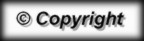 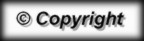 Langage naturelInitialisationAffecter à x1 la valeur 1Affecter à N la valeur 1Affecter à D la valeur 1Traitement des donnéesTant que N<100 et D>0,0001    Faire        Affecter à y1 la valeur (2x12 – 3x1)/x1         Affecter à x2 la valeur x1/2        Affecter à y2 la valeur (2x22 – 3x2)/x2         Affecter à D la valeur absolue de y2 – y1        Affecter à x1 la valeur x2        Affecter à N la valeur N + 1SortieAfficher y2Langage naturelPython (*)ScilabTICASIOValeur absoluefabsabsabsAbsArrondi de N à 0,01 prèsround(N,2)round(N*100)/100round(N,2)RndFix(N,2)